
HOMEPALINO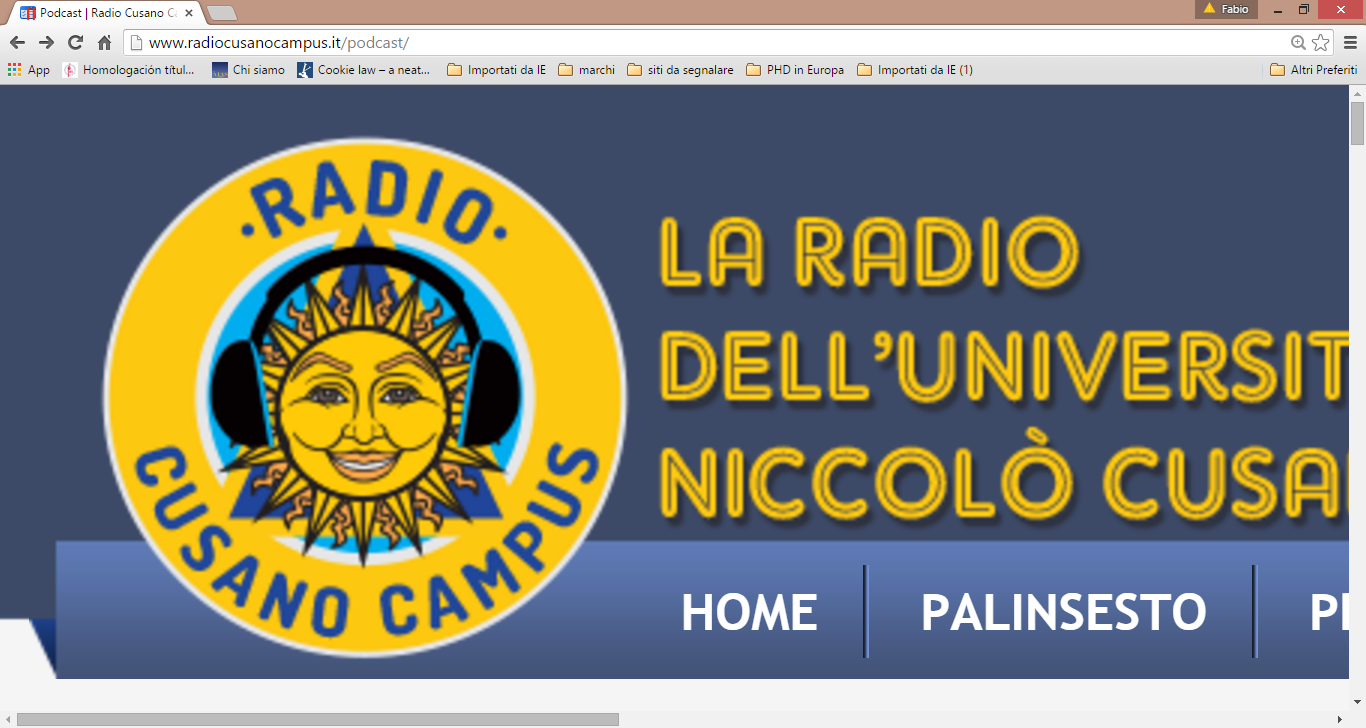 PROG